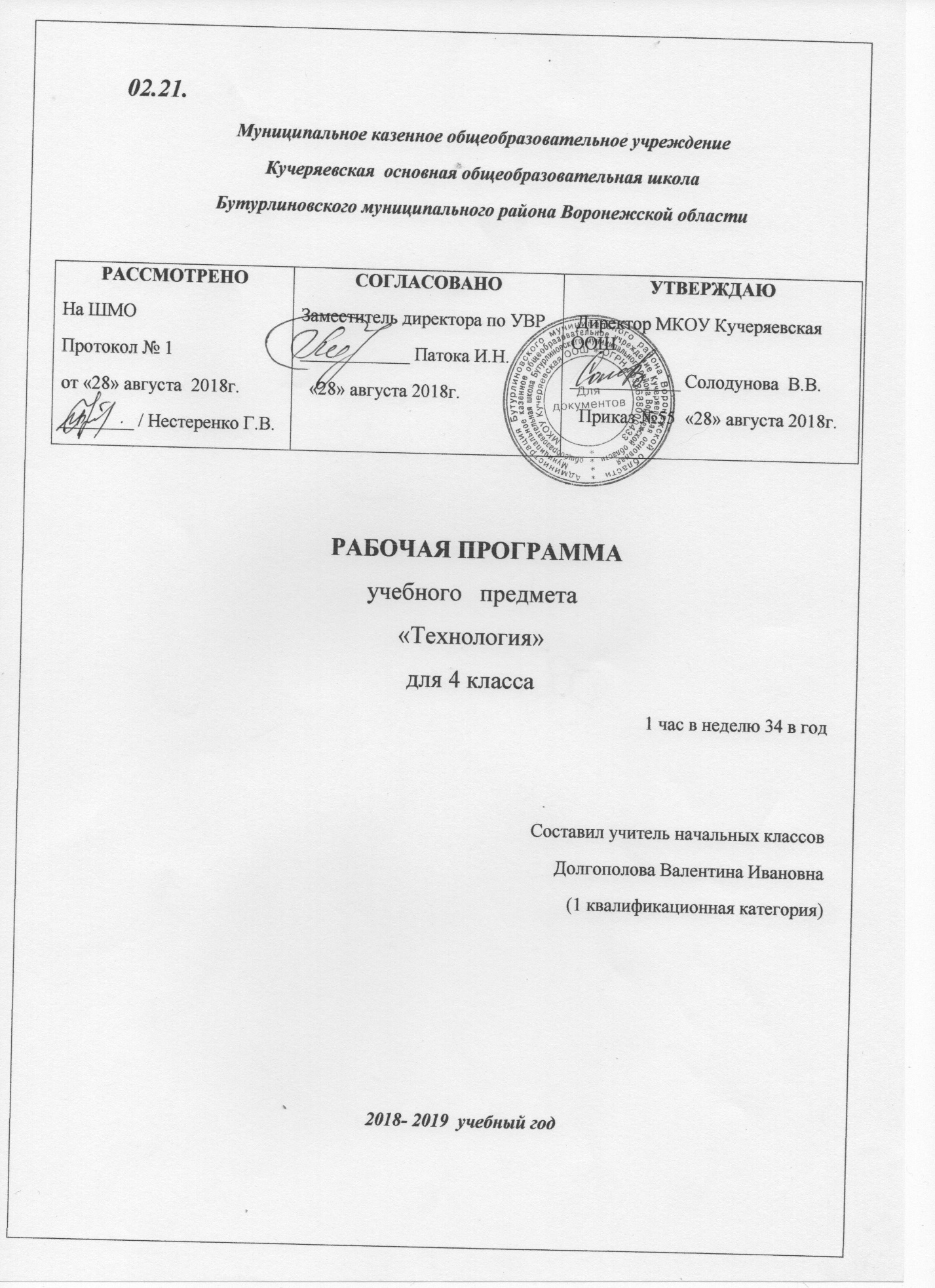 ПОЯСНИТЕЛЬНАЯ ЗАПИСКАРабочая программа по технологии  разработана на основе  Федерального государственного образовательного стандарта начального общего образования, Концепции духовно-нравственного развития и воспитания личности гражданина России, планируемых результатов начального общего образования на основе примерной программы по технологии и программы по технологии Роговцева Н.И., Анащенкова С.В.. «Технология: Рабочие программы: 1-4 классы (из сборника рабочих программ  «Школа России» М.: «Просвещение», 2011г). К учебнику Роговцева Н.И., Богданова Н.В., Шипилова Н.В., Анащенкова С.В.. Технология. 4 класс. М.: «Просвещение», 2013г.Место предмета в учебном планеВ соответствии с учебным планом школы рабочая программа рассчитана на 34 часа в год при 1 часе в неделю. Цели изучения технологии в начальной школе:- Овладение технологическими знаниями и технико-технологическими умениями.- Освоение продуктивной проектной деятельности.- Формирование позитивного эмоционально-ценностного отношения к труду и людям труда.Основные задачи предмета: духовно-нравственное развитие учащихся, освоение нравственно-эстетического и социально-исторического опыта человечества, отраженного в материальной культуре; - развитие эмоционально-ценностного отношения   к социальному миру и миру природы через формирование позитивного отношения к труду и людям труда, знакомство с современными профессиями;- формирование умения  осуществлять  личностный  выбор способов деятельности, реализовать их  в практической деятельности,  нести ответственность за результат своего труда;- формирование идентичности гражданина России в поликультурном многонациональном обществе на основе знакомства с ремеслами народов России;- развитие способности к равноправному сотрудничеству на основе уважения личности другого человека; воспитание толерантности к мнению и позиции других; - формирование целостной картины мира (образа мира) на основе  познания мира через осмысление духовно-психологического содержания предметного мира и его единства с миром природы,  освоения трудовых умений и навыков, осмысления технологии  процесса выполнения изделий в проектной деятельности;-  развитие познавательных мотивов, инициативности, любознательности и познавательных интересов  на основе  связи  трудового и технологического образования  с жизненным опытом и системой ценностей ребенка;- формирование  мотивации успеха, готовности к действиям в новых условиях и нестандартных ситуациях;- гармоничное развитие понятийно-логического и образно-художественного мышления в процессе реализации проекта; - развитие творческого потенциала личности в  процессе изготовления изделий при замене различных видов материалов, способов выполнения отдельных операций;- формирование первоначальных конструкторско-технологических знаний и умений на основе обучения работе с технологической картой, строгого выполнение технологии  изготовления любых изделий;- развитие знаково-символического и пространственного мышления, творческого и репродуктивного воображения, творческого мышления;- формирование на основе овладения культурой проектной деятельности внутреннего плана деятельности, включающего целеполагание, планирование (умение составлять план действий и применять его для решения учебных задач), прогнозирование (предсказание будущего результата при различных условиях выполнения действия), контроль, коррекцию и оценку; - обучение умению самостоятельно оценивать свое изделие, свой труд, приобщение к пониманию обязательности оценки качества продукции,   работе над изделием в формате и логике проекта;- формирование умения переносить освоенные в проектной деятельности теоретические знания о технологическом процессе  в практику изготовления изделий  ручного труда,  использовать технологические знания при изучении предмета «Окружающий мир» и других школьных дисциплин;-  обучение приемам работы с  природными,  пластичными материалами, бумагой, тканью, работе с  конструктором, формирование  умения подбирать   необходимые  для выполнения изделия инструменты;- формирование привычки неукоснительно соблюдать  технику безопасности и правила работы с инструментами, организации рабочего места;- формирование первоначальных умений  поиска необходимой информации в словарях, каталогах, библиотеке,  умений проверки, преобразования, хранения, передачи имеющейся информации, навыков использования компьютера; - формирование коммуникативных умений  в процессе реализации проектной деятельности (выслушивать и  принимать разные точки зрения и мнения, сравнивая их со своей; распределять обязанности, приходить к единому решению в процессе обсуждения (договариваться), аргументировать свою точку зрения, убеждать в правильности выбранного способа и т.д.); - формирование потребности в общении и осмысление его значимости для достижения положительного конечного результата;- формирование потребности  в сотрудничестве, осмысление и соблюдение правил взаимодействия при групповой и парной работе, при общении с разными возрастными группами.ПЛАНИРУЕМЫЕ РЕЗУЛЬТАТЫ ОСВОЕНИЯ УЧЕБНОГО ПРЕДМЕТАОсвоение данной программы обеспечивает достижение  следующих  результатов:Личностные результаты:- Воспитание патриотизма, чувства гордости за свою Родину, российский народ и историю России.- Формирование целостного, социально ориентированного взгляда на мир в его органичном единстве и разнообразии природы, народов, культур и религий. -  Формирование уважительного отношения к иному мнению, истории и культуре других народов.- Принятие и освоение социальной роли обучающегося, развитие мотивов учебной деятельности и формирование личностного смысла учения.- Развитие самостоятельности и личной ответственности за свои поступки, в том числе в информационной деятельности, на основе представлений о нравственных нормах, социальной справедливости и свободе.-  Формирование эстетических потребностей, ценностей и чувств.-  Развитие навыков сотрудничества со взрослыми и сверстниками в разных социальных ситуациях, умения не создавать конфликтов и находить выходы из спорных ситуаций.- Формирование установки на безопасный и здоровый образ жизни.           Метапредметные результаты:- Овладение способностью принимать и сохранять цели и задачи учебной деятельности, поиска средств ее осуществления.- Освоение  способов  решения  проблем  творческого  и  поискового  характера.- Формирование умения планировать, контролировать и оценивать учебные действия в соответствии с поставленной задачей и условиями ее реализации; определять наиболее эффективные способы достижения результата.- Использование знаково-символических средств представления информации для создания моделей изучаемых объектов и процессов, схем решения учебных и практических задач.-  Использование различных способов поиска (в справочных источниках и открытом учебном информационном пространстве сети Интернет), сбора, обработки, анализа, организации, передачи и интерпретации информации в соответствии с коммуникативными и познавательными задачами и технологиями учебного предмета; в том числе умение вводить текст с помощью клавиатуры, фиксировать (записывать) в цифровой форме измеряемые величины и анализировать изображения, звуки, готовить свое выступление и выступать с аудио-, видео- и графическим сопровождением; соблюдать нормы информационной избирательности, этики и этикета.- Овладение навыками смыслового чтения текстов различных стилей и жанров в соответствии с целями и задачами; осознанно строить речевое высказывание в соответствии с задачами коммуникации и составлять тексты в устной и письменной формах.       - Овладение логическими действиями сравнения, анализа, синтеза, обобщения, классификации по родовидовым признакам, установления аналогий и причинно-следственных связей, построения рассуждений, отнесения к известным понятиям- Готовность слушать собеседника и вести диалог; готовность признавать возможность существования различных точек зрения и права каждого иметь свою; излагать свое мнение и  аргументировать  свою  точку  зрения и оценку событий.- Овладение базовыми предметными и межпредметными понятиями, отражающими существенные связи и отношения между объектами и процессами.                Предметные результаты: - Получение первоначальных представлений о созидательном и нравственном значении труда в жизни человека и общества; о мире профессий и важности правильного выбора профессии. - Усвоение первоначальных представлений о материальной культуре как продукте предметно-преобразующей деятельности человека.- Приобретение  навыков  самообслуживания;  овладение технологическими приемами ручной  обработки  материалов;  усвоение правил техники безопасности;-  Использование приобретенных знаний и умений для творческого решения несложных конструкторских, художественно-конструкторских (дизайнерских), технологических и организационных задач.- Приобретение первоначальных знаний о правилах создания предметной и информационной среды и умений применять их для выполнения учебно-познавательных и проектных художественно-конструкторских задач.В результате изучения предмета «Технология» обучающиеся на уровне начального общего образования:- получат начальные представления о материальной культуре как продукте творческой предметно-преобразующей деятельности человека, о предметном мире как основной среде обитания современного человека, о гармонической взаимосвязи предметного мира с миром природы, об отражении в предметах материальной среды нравственно-эстетического и социально-исторического опыта человечества; о ценности предшествующих культур и необходимости бережного отношения к ним в целях сохранения и развития культурных традиций;- получат начальные знания и представления о наиболее важных правилах дизайна, которые необходимо учитывать при создании предметов материальной культуры; - получат общее представление о мире профессий, их социальном значении, истории возникновения и развития;- научатся использовать приобретенные знания и умения для творческой самореализации при оформлении своего дома и классной комнаты, при изготовлении подарков близким и друзьям, игрушечных моделей, художественно-декоративных и других изделий.Решение конструкторских, художественно-конструкторских и технологических задач заложит развитие основ творческой деятельности, конструкторско-технологического мышления, пространственного воображения, эстетических представлений, формирования внутреннего плана действий, мелкой моторики рук.Обучающиеся:в результате выполнения под руководством учителя коллективных и групповых творческих работ, а также элементарных доступных проектов, получат первоначальный опыт использования сформированных в рамках учебного предмета коммуникативных универсальных учебных действий в целях осуществления совместной продуктивной деятельности: распределение ролей руководителя и подчиненных, распределение общего объема работы, приобретение навыков сотрудничества и взаимопомощи, доброжелательного и уважительного общения со сверстниками и взрослыми;овладеют начальными формами познавательных универсальных учебных действий – исследовательскими и логическими: наблюдения, сравнения, анализа, классификации, обобщения;получат первоначальный опыт организации собственной творческой практической деятельности на основе сформированных регулятивных универсальных учебных действий: целеполагания и планирования предстоящего практического действия, прогнозирования, отбора оптимальных способов деятельности, осуществления контроля и коррекции результатов действий; научатся искать, отбирать, преобразовывать необходимую печатную и электронную информацию;познакомятся с персональным компьютером как техническим средством, с его основными устройствами, их назначением; приобретут первоначальный опыт работы с простыми информационными объектами: текстом, рисунком, аудио- и видеофрагментами; овладеют приемами поиска и использования информации, научатся работать с доступными электронными ресурсами;получат первоначальный опыт трудового самовоспитания: научатся самостоятельно обслуживать себя в школе, дома, элементарно ухаживать за одеждой и обувью, помогать младшим и старшим, оказывать доступную помощь по хозяйству.В ходе преобразовательной творческой деятельности будут заложены основы таких социально ценных личностных и нравственных качеств, как трудолюбие, организованность, добросовестное и ответственное отношение к делу, инициативность, любознательность, потребность помогать другим, уважение к чужому труду и результатам труда, культурному наследию.Общекультурные и общетрудовые компетенции. Основы культуры труда, самообслуживаниеВыпускник научится:иметь представление о наиболее распространенных в своем регионе традиционных народных промыслах и ремеслах, современных профессиях (в том числе профессиях своих родителей) и описывать их особенности;понимать общие правила создания предметов рукотворного мира: соответствие изделия обстановке, удобство (функциональность), прочность, эстетическую выразительность — и руководствоваться ими в практической деятельности;планировать и выполнять практическое задание (практическую работу) с опорой на инструкционную карту; при необходимости вносить коррективы в выполняемые действия;выполнять доступные действия по самообслуживанию и доступные виды домашнего труда.Выпускник получит возможность научиться:уважительно относиться к труду людей;понимать культурно­историческую ценность традиций, отраженных в предметном мире, в том числе традиций трудовых династий как своего региона, так и страны, и уважать их;понимать особенности проектной деятельности, осуществлять под руководством учителя элементарную проектную деятельность в малых группах: разрабатывать замысел, искать пути его реализации, воплощать его в продукте, демонстрировать готовый продукт (изделия, комплексные работы, социальные услуги).Технология ручной обработки материалов. Элементы графической грамотыВыпускник научится:на основе полученных представлений о многообразии материалов, их видах, свойствах, происхождении, практическом применении в жизни осознанно подбирать доступные в обработке материалы для изделий по декоративно­художественным и конструктивным свойствам в соответствии с поставленной задачей;отбирать и выполнять в зависимости от свойств освоенных материалов оптимальные и доступные технологические приемы их ручной обработки (при разметке деталей, их выделении из заготовки, формообразовании, сборке и отделке изделия);применять приемы рациональной безопасной работы ручными инструментами: чертежными (линейка, угольник, циркуль), режущими (ножницы) и колющими (швейная игла);выполнять символические действия моделирования и преобразования модели и работать с простейшей технической документацией: распознавать простейшие чертежи и эскизы, читать их и выполнять разметку с опорой на них; изготавливать плоскостные и объемные изделия по простейшим чертежам, эскизам, схемам, рисункам.Выпускник получит возможность научиться:отбирать и выстраивать оптимальную технологическую последовательность реализации собственного или предложенного учителем замысла;прогнозировать конечный практический результат и самостоятельно комбинировать художественные технологии в соответствии с конструктивной или декоративно­художественной задачей.Конструирование и моделированиеВыпускник научится:анализировать устройство изделия: выделять детали, их форму, определять взаимное расположение, виды соединения деталей;решать простейшие задачи конструктивного характера по изменению вида и способа соединения деталей: на достраивание, придание новых свойств конструкции;изготавливать несложные конструкции изделий по рисунку, простейшему чертежу или эскизу, образцу и доступным заданным условиям.Выпускник получит возможность научиться:соотносить объемную конструкцию, основанную на правильных геометрических формах, с изображениями их разверток;создавать мысленный образ конструкции с целью решения определенной конструкторской задачи или передачи определенной художественно­эстетической информации; воплощать этот образ в материале.Практика работы на компьютереВыпускник научится:выполнять на основе знакомства с персональным компьютером как техническим средством, его основными устройствами и их назначением базовые действия с компьютером и другими средствами ИКТ, используя безопасные для органов зрения, нервной системы, опорно­двигательного аппарата эргономичные приемы работы; выполнять компенсирующие физические упражнения (мини­зарядку);пользоваться компьютером для поиска и воспроизведения необходимой информации;пользоваться компьютером для решения доступных учебных задач с простыми информационными объектами (текстом, рисунками, доступными электронными ресурсами).Выпускник получит возможность научиться пользоваться доступными приемами работы с готовой текстовой, визуальной, звуковой информацией в сети Интернет, а также познакомится с доступными способами ее получения, хранения, переработки.СОДЕРЖАНИЕ УЧЕБНОГО ПРЕДМЕТАЗдравствуй, дорогой друг! Как работать с учебником. (1 ч)        Общекультурные и общетрудовые компетенции (знания, умения и способы деятельности). Основы культуры труда, самообслуживания Земля и человек. (23ч). Вагоностроительный завод. Кузов вагона. Пассажирский вагон. Полезные ископаемые. Малахитовая шкатулка. Автомобильный завод. КамАЗ. Кузов грузовика. Монетный двор. Стороны медали. Медаль - проект. Фаянсовый завод. Основа для вазы. Ваза. Швейная фабрика. Прихватка. Мягкая игрушка. Новогодняя игрушка. Птичка. Обувное производство. Модель детской летней обуви. Деревообрабатывающее производство. Лесенка-опора для растений. Кондитерская фабрика. «Пирожное «Картошка»», «Шоколадное печенье». Бытовая  техника. Настольная лампа. Тепличное хозяйство. Цветы для школьной клумбы - проект.Человек и вода (3ч).  Водоканал. Фильтр для воды. Порт. Узелковое плетение. Браслет.Человек и воздух (3ч)Самолетостроение. Самолет. Ракета-носитель. Человек и информация. (3 ч) Практика работы на компьютере. Создание титульного листа. Работа с таблицами. Создание содержания книги. Переплетные работы. Книга «Дневник путешественника».       Резерв (1ч)ТЕМАТИЧЕСКИЙ ПЛАНКАЛЕНДАРНО-ТЕМАТИЧЕСКОЕ ПЛАНИРОВАНИЕ№п/пРазделКол-во часовПроекты1Здравствуй, дорогой друг! Как работать с учебником.12Человек и земля232 3Человек и вода34Человек и воздух35Человек и информация37Резерв1ИТОГОИТОГО342№п/пТемаКол-во часовДатаДата№п/пТемапланфактЗдравствуй, дорогой друг! Как работать с учебником 1чЗдравствуй, дорогой друг! Как работать с учебником 1чЗдравствуй, дорогой друг! Как работать с учебником 1чЗдравствуй, дорогой друг! Как работать с учебником 1чЗдравствуй, дорогой друг! Как работать с учебником 1ч1Как работать с учебником1Человек и земля 23чЧеловек и земля 23чЧеловек и земля 23чЧеловек и земля 23чЧеловек и земля 23ч2Вагоностроительный завод. «Модель вагона», «Пассажирский вагон»13Вагоностроительный завод. Цистерна.14Полезные ископаемые.  «Буровая вышка»15Полезные ископаемые.    «Малахитовая шкатулка»16.Автомобильный завод.  «КамАЗ»17Автомобильный завод.   «Кузов грузовика». Сборка самосвала.18Монетный двор. Изделие «Стороны медали»19Монетный двор. Проект «Медаль» 110Фаянсовый завод. «Основа для вазы»111Фаянсовый завод.  «Ваза»112-13Швейная фабрика. «Прихватка» 214Швейная фабрика. «Новогодняя игрушка».115-16Швейная фабрика. «Птичка»217Обувная фабрика. «Модель детской летней обуви»118Обувная фабрика. «Модель детской летней обуви»119Деревообрабатывающее производство. «Лесенка-опора для растений»120Деревообрабатывающее производство. «Лесенка-опора для растений»121Кондитерская фабрика. «Шоколадное печенье»122Бытовая техника. «Настольная лампа»123Бытовая техника. «Абажур»124Тепличное хозяйство «Цветы для школьной клумбы»1Человек и вода 3чЧеловек и вода 3чЧеловек и вода 3чЧеловек и вода 3чЧеловек и вода 3ч25Водоканал. «Фильтр для очистки воды»126Порт. «Канатная лестница»127Узелковое плетение.  «Браслет»1Человек и воздух 3чЧеловек и воздух 3чЧеловек и воздух 3чЧеловек и воздух 3чЧеловек и воздух 3ч28Самолетостроение и ракетостроение. «Самолёт», 129Самолетостроение и ракетостроение.  Ракета-носитель.130Летательный аппарат. Изделие «Воздушный змей»1Человек и информация 3 чЧеловек и информация 3 чЧеловек и информация 3 чЧеловек и информация 3 чЧеловек и информация 3 ч31Создание титульного листа. Изделие «Титульный лист», «Таблица».132Создание содержания книги. Практическая работа «Содержание»133Переплётные работы. Изделие: Книга «Дневник путешественника»134Резерв1